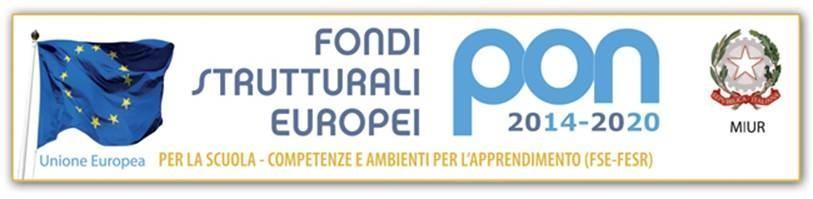 Ministero dell’Istruzione e del MeritoISTITUTO COMPRENSIVO “SANDRO PERTINI”Via Thomas Mann, 8-20162 Milano🕾 0288447715 - 🖷 0288447722               email: MIIC8DF00R@ISTRUZIONE.IT – PECMIIC8DF00R@PEC.ISTRUZIONE.it Cod.mecc. MIIC8DF00R  C.F. 80124890155 Cod. Univoco Ufficio UFTUDPAl Dirigente ScolasticoI.C. Sandro PertiniMilanoOggetto: Autorizzazione viaggio di istruzioneI sottoscritti _________________________ ______________________________  genitori/tutori dell’alunno/a _____________________________________________ frequentante la classe ___________ plesso __________________, consapevoli degli obiettivi didattico - culturali legati alla realizzazione del piano di offerta formativa che prevedono un rapporto costante con il territorio per la conoscenza approfondita degli aspetti culturali, naturalistici ed ambientali in genere, consapevoli che la partecipazione ai viaggi d’istruzione rappresenta attività integrativa alle lezioniAUTORIZZANOIl/la proprio/a figlio/a a partecipare al viaggio di istruzione che si terrà il giorno _______________ con destinazione____________________________Si usufruirà dei seguenti mezzi di trasporto: _________________________Si impegnano a versare l’importo di euro____________, come acconto/saldo e conferma dell’adesione. Si fa presente che tale quota non sarà restituita in caso di non partecipazione del proprio/a figlio/a all’evento per qualsiasi motivo.  DICHIARANOinoltre, di essere a conoscenza delle regole di condotta impartite dai docenti accompagnatori e sollevano l’istituto da ogni responsabilità per eventuali danni/ e/o infortuni non imputabili a negligenza o mancanza di vigilanza sugli alunni.Data, _________________						    Firma di entrambi i genitori /tutori       _______________________________ ________________________________ IMPORTANTE: In caso di genitore unico e/o specifiche situazioni familiari, è necessario consegnare la Dichiarazione di certificazione sostitutiva di responsabilità genitoriale